Poslovni broj: 7 Su-375/2020-7Požega, 15. prosinca 2020. 	Na temelju  članka  51. Zakona o državnim službenicima (Narodne novine broj 61/17, 70/19 i 98/19) te članka 8. Uredbe o raspisivanju i provedbi  javnog  natječaja i internog oglasa u državnoj službi (Narodne novine broj 78/17) predsjednik Općinskog suda  u Požegi, donosi R J E Š E N J Eo imenovanju Komisije za provedbu oglasa za prijam u državnu službu na određeno vrijemeImenuje se Komisija za provedbu oglasa za prijam službenika u državnu službu na određeno vrijeme, na poslove radnog mjesta informatički savjetnik – radno mjesto I. vrste - 1 izvršitelj/ica, radi zamjene duže vrijeme odsutne službenice zbog rodiljnog i roditeljskog dopusta.	II.         U Komisiju se imenuju : 	Za predsjednika: Antun Akšamović – viši sudski savjetnik specijalistZa članoveAngela Anđa Marković – Upravitelj Sudske pisarniceIvan Kunkera – viši informatički referentKomisija utvrđuje listu kandidata koji ispunjavaju formalne uvjete propisane oglasom.Kandidate prijavljene na oglas koji ne ispunjavaju formalne uvjete Komisija će obavijestiti pisanim putem o neispunjavanju uvjeta.Kandidate s liste Komisija upućuje na testiranje, a o danu održavanja testiranja obavijestit će ih najmanje pet dana prije testiranja. Ostali poslovi i zadaci Komisije navedeni su u Uredbi za raspisivanje i provedbu javnog natječaja i internog oglasa u državnoj službi.Komisija će nakon provedenog postupka dostaviti predsjedniku suda listu kandidata koje predlaže za prijem u državnu službu na određeno vrijeme, a predsjednik suda donosi rješenje o prijmu u državnu službu. Predsjednik suda:Damir RonkoDna:Antun Akšamović, ovdjeAngela Anđa Marković, ovdjeIvan Kunkera, ODO u Požegiweb stranica Općinskog suda u Požegi 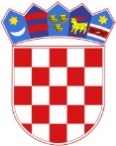 REPUBLIKA HRVATSKAOPĆINSKI SUD U POŽEGISv. Florijana 2, PožegaURED PREDSJEDNIKA